Priorities for the WeekWeekly Calendar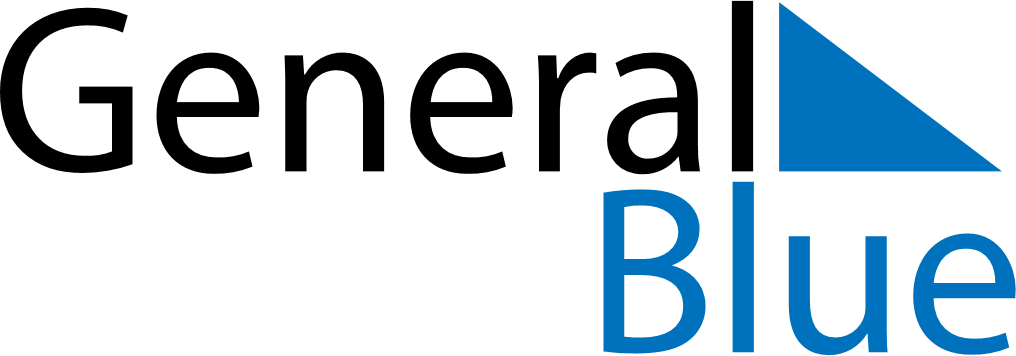 November 24, 2024 - November 30, 2024Weekly CalendarNovember 24, 2024 - November 30, 2024Weekly CalendarNovember 24, 2024 - November 30, 2024Weekly CalendarNovember 24, 2024 - November 30, 2024Weekly CalendarNovember 24, 2024 - November 30, 2024Weekly CalendarNovember 24, 2024 - November 30, 2024Weekly CalendarNovember 24, 2024 - November 30, 2024Weekly CalendarNovember 24, 2024 - November 30, 2024SUNNov 24MONNov 25TUENov 26WEDNov 27THUNov 28FRINov 29SATNov 306 AM7 AM8 AM9 AM10 AM11 AM12 PM1 PM2 PM3 PM4 PM5 PM6 PM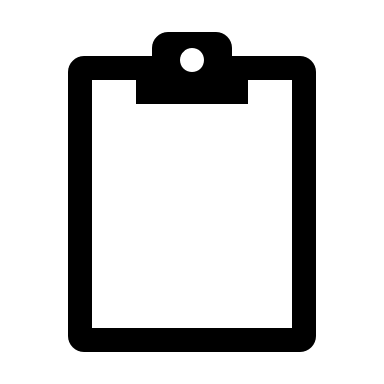 